Противопожарная безопасность - одна из обязательных составляющих среды, в которой растёт и воспитывается ребёнок. Правильное поведение в экстремальных ситуациях, например, при пожаре, является основным условием спасения. Испытывая чувство страха, человек следует не голосу разума, а инстинктам. Взрослый может впасть в панику, а первая реакция ребёнка - спрятаться от опасности, не видеть её. Дети прячутся под кровати, в шкафы и т. п. - места, откуда их трудно спасти. Поэтому важно не просто рассказать о противопожарной безопасности, но отработать до автоматизма правила поведения при пожаре. Только конкретные эмоционально окрашенные занятия и игровые упражнения способны оставить след в сознании ребёнка.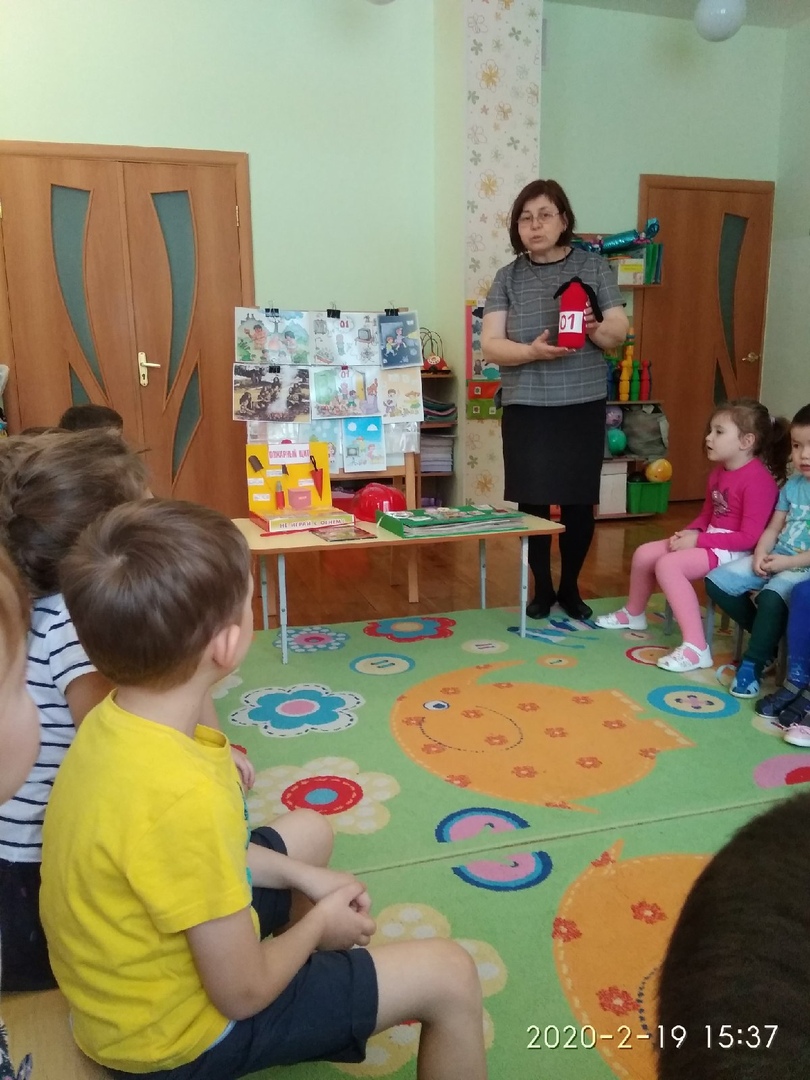 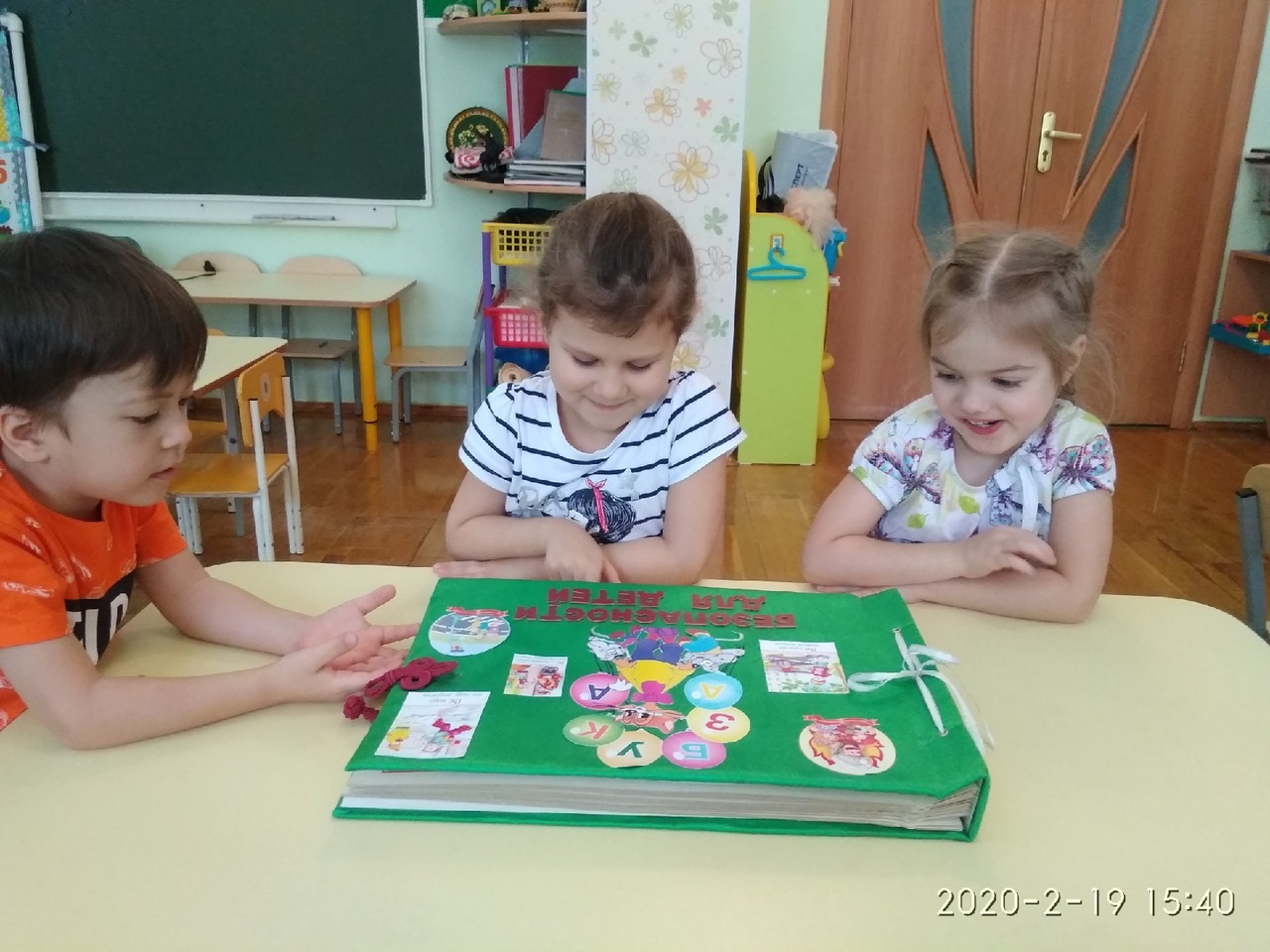 